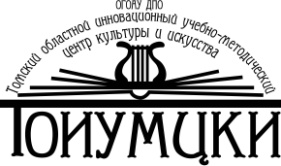 Областное государственное образовательное автономное учреждение дополнительного профессионального образования «Томский областной  инновационный учебно-методический центр культуры и искусства»(ОГОАУ ДПО ТОИУМЦКИ)ИНФОРМАЦИОННОЕ ПИСЬМОУважаемые коллеги!Приглашаем Вас принять участие в IV Всероссийской (заочной) научно-методической конференции  «Театральное искусство: традиции и инновации» с 30 апреля по 31 мая 2021 года. Цель проведения конференции: рассмотрение вопросов организации социокультурных проектов на современном этапе, анализ традиций и инноваций в методике постановки театрализованных представлений в учреждениях культуры и искусства, актуализация театральной деятельности в культурном пространстве регионов.К участию в конференции приглашаются: преподаватели театральных дисциплин детских школ искусств; преподаватели и студенты профильных ссузов, вузов; режиссеры и руководители театральных студий и коллективов культурно-досуговых учреждений, специалисты дошкольных учреждений. Конференция проводится в заочном формате. Форма участия – публикация в итоговом сборнике конференции. Материалы принимаются до 31 мая 2021 года.  Организатор конференции - ОГОАУ ДПО ТОИУМЦКИ.  Основные вопросы для обсуждения на конференции:Театрализованные представления и праздники в контексте современных тенденций развития культуры.Актуальные проблемы современного актёрского мастерства в системе общего и художественного образования.Методические и практические вопросы современной театральной педагогики в решении проблем сохранения и развития театральной школы.Взаимосвязь традиций и новаторства в современном актёрском искусстве.Театральное искусство как средство социально-культурного развития детей и подростков.Педагогическая модель обучения театральному искусству в учреждениях культуры и искусства.Методики развития творческого воображения и актёрского мастерства у учащихся театральных школ.Театральное искусство как способ адаптации детей с ограниченными возможностями здоровья к полноценной жизни.Развитие творческих способностей детей средствами кукольного театра.Создание системы выявления и отбора одарённых детей  в разных направлениях театрального искусства. Основные принципы организации индивидуальной работы с одаренными детьми. Театрализованная деятельность и театротерапия в работе с одаренными детьми младшего школьного возраста.Практика музыкальных спектаклей в системе дополнительного образования детей.Место детского театра в системе художественно-эстетического воспитания дошкольников.Проблемы подготовки режиссёров массовых праздников и концертно-зрелищных программ в ссузах и вузах  сферы культуры и искусства.Региональная специфика этнонациональных праздников и театрализованных представлений.Тематика конференции не ограничивается предложенным перечнем вопросов и может быть дополнена.Для публикации статьи в сборнике необходимо направить до 31 мая 2021 года 
на электронный адрес toumcki@mail.ru:заявку участника (приложение №1);текст статьи (минимальный объем публикации – 3 страницы). В строке «тема» электронного письма необходимо указать название конференции.К публикации принимаются материалы, поданные и оформленные в соответствии с требованиями конференции. После согласования с организаторами содержания и объема текста статьи автору необходимо произвести оплату (приложение №2) и прислать сканированную копию подтверждения оплаты.Стоимость публикации - 200 рублей за каждую полную или неполную страницу статьи. 
На одну опубликованную статью бесплатно полагается один экземпляр сборника, в котором опубликована статья, независимо от числа соавторов.Сертификат за публикацию статьи печатается по требованию после издания сборника по итогам конференции. Заказ на него оформляется в заявке на участие. Стоимость сертификата составляет 100 рублей (приложение №3).Стоимость дополнительного экземпляра сборника (заказ на него оформляется в заявке на участие) докладов составляет 350 рублей (приложение № 4).Оплата производится одним из способов: наличными в кассу ОГОАУ ДПО ТОИУМЦКИ (г.Томск, ул. Нахимова, д. 8, 4 этаж, каб. 402);безналичным перечислением от юридического лица с оформлением соответствующего пакета документов (справки по оформлению документов по тел. (83822)60-91-94, контактное лицо – Кулешова Ольга Геннадьевна);безналичным перечислением от физического лица по квитанциям (Приложения № 2,3,4). Требования к оформлению текста публикации: Редактор – Microsoft Word.Формат документа – А4.Шрифт: гарнитура – Times New Roman.Межстрочный интервал – 1,5.Все поля документа – .Порядок размещения информации в тексте: на первой строке указать название доклада (шрифт полужирный курсив, размер 16, 
все прописные, выравнивание «по центру»);через строку – фамилия, имя, отчество автора (полностью!) (шрифт полужирный курсив, размер 14, выравнивание «вправо»);через строку – должность, полное название организации, населенный пункт 
(шрифт полужирный курсив, размер 14, выравнивание «вправо»);через строку - основной текст доклада (шрифт обычный, размер 14, абзацный отступ 
(первая строка) – ; выравнивание «по ширине»);в конце работы размещается нумерованный список литературы (ссылка на источник внутри текста статьи оформляется в квадратных скобках). Страницы не нумеруются.Порядок получения сборников:Сборник издается в течение 3 месяцев после проведения конференции. После выхода сборника из печати авторские и оплаченные дополнительные экземпляры можно забрать в ТОИУМЦКИ по адресу: г. Томск, ул. Нахимова, д.8, 4 этаж, пом. 4027, каб. 414; информационно-издательский отдел. Иногородним участникам организаторы сообщают по электронной почте о готовности сборника и запрашивают согласие на его пересылку по почтовому адресу, указанному в заявке на участие. Сборники высылаются по почте наложенным платежом, то есть с оплатой почтовых расходов в почтовом отделении при получении сборника. Иногородним участникам конференции, не подтвердившим готовность получения сборника по почте, печатное издание не высылается. Справки по вопросам издания сборников по тел. 8(3822)-60-91-93 (контактное лицо – Степанова Екатерина Александровна, зав. информационно-издательским отделом).Контактные данные: Телефон: 8 (3822) 60-91-18,  E-mail: toumcki@mail.ru     Сайт: http://toumcki.tom.ru    Мельникова Елена Викторовна, зав. организационно-методическим отделом Соколова Екатерина Андреевна, методист организационно-методического отдела